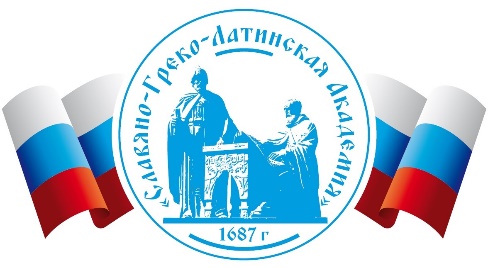 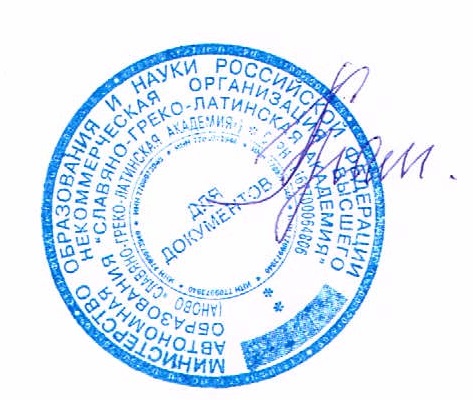 УТВЕРЖДАЮ                     Ректор СГЛА                                                              Храмешин С. Н.                                                              Приказ № 12 от 31.08.2023 г.                                                                    И КАЛЕНДАРНЫЙ ПЛАН ВОСПИТАТЕЛЬНОЙ РАБОТЫ на 2023-2024 учебный год Уровень образования Высшее образование – бакалавриат	Москва, 2023 	 I. КАЛЕНДАРНЫЙ ПЛАН ВОСПИТАТЕЛЬНОЙ РАБОТЫ Календарный план воспитания обучающихся в рамках внеучебной деятельности формируется последовательно на первый и последующие годы обучения.  Таблица 4 – Календарный план событий и мероприятий воспитательной направленности СГЛА на 2023-2024 учебный год Рабочая программа воспитания обучающихся составлена в соответствии с требованиями ст. 9 ФЗ № 273 «Об образовании в РФ», рассмотрена и утверждена решением Ученого совета. Протокол №7 от «30» августа 2023 г. Автономная некоммерческая организация высшего образованияАвтономная некоммерческая организация высшего образования«СЛАВЯНО-ГРЕКО-ЛАТИНСКАЯ АКАДЕМИЯ»«СЛАВЯНО-ГРЕКО-ЛАТИНСКАЯ АКАДЕМИЯ»№ п/п Задача (подзадача) Направление работы Срок проведения1.  Развитие студенческих объединений по интересам и координация их работы (в течение года) Культурно-творческое В течение года,2.  Обеспечение 	участия студентов 	СГЛА 	в общемосковских, окружных и районных мероприятиях. Культурно-творческое, гражданско-патриотическое В течение года, по плану работы городских 	и окружных организаций 3.  Участие в заседаниях и мероприятиях Молодежного сообщества г. Москвы Культурно-творческое, гражданско-патриотическое В течение года 4.  Участие 	в мероприятиях для повышения имиджа СГЛА.  Культурно-творческое В течение года 5.  Организация спортивно-оздоровительной работы со студентами, и пропаганда здорового образа жизни. Физическое В течение года 6.  Организация досуга студентов и культурно-массовых мероприятий. Культурно-творческое В течение года 7.  Организация традиционных праздничных мероприятий СГЛА. Культурно-творческое В течение года 8.  	Организация 	и проведение мероприятий, позволяющих 	развить творческие способности и эрудицию студентов (Олимпиады, викторины, диспуты, конференции, деловые игры). Научно-образовательное В течение года 9.  	Участие 	в 	работе Департамента молодежной политики г. Москвы Культурно-творческое, гражданско-патриотическое В течение года 10.  Информационное освящение студенческой 	жизни  (социальные сети, афиши, стенды, сайт).Культурно-творческое В течение года 11.  11.  Практико-ориентированные мастер-классы от представителей 	работодателей и ведущих преподавателей СГЛА Профессионально -трудовое В течение года 12.  12.  Развитие единого органа студенческого самоуправления в СГЛА (Студ. совет СГЛА). Организация работы студенческих объединений в течение года 13.  13.  	Проведение 	собраний 	Студ. 	совета СГЛА Организация работы студенческих объединений В течение года 14.  14.  Участие в работе Молодежного сообщества г. Москвы Организация работы студенческих объединений По плану работы Молодежного сообщества 15.  15.  Участие студенческого актива выездных мероприятиях («Школа актива», выездные лагеря) Организация работы студенческих объединений В течение года 16.  16.  Осуществление сотрудничества 	с органами студенческого 	управления других  Вузов Организация работы студенческих объединений В течение года 17.  17.  Активизация сотрудничества Студенческого совета с деканатами и другими административными подразделениями СГЛА Организация работы студенческих объединений В течение года 18.  18.  Активное сотрудничество Студенческого совета с информационными изданиями СГЛА (газета, сайт, социальные сети)Организация работы студенческих объединений В течение года 19.  19.  Координация работы старост на факультетах Организация работы студенческих объединений В течение года Конкретные мероприятияКонкретные мероприятияКонкретные мероприятияКонкретные мероприятияКонкретные мероприятия20.  20.  Организационное собрание студентов 1 курса Культурно-творческое 27-28 августа 21.  21.  Торжественное начало учебного года Культурно-творческое 1 сентября 22.  22.  	Шествие 	– 	День народного единства Гражданско-патриотическое 4 ноября 27.  27.  Ежегодный внутривузовский фестиваль талантов Культурно-творческое Конец ноября 28.  28.  	Новый 	год 	в СГЛА Культурно-творческое Конец декабря 29.  29.  День студента Культурно-творческое 25 января 30.  30.  День всех влюблённых. Культурно-творческое 14 февраля 31.  31.  23 февраля – День защитника Отечества Физическое 23 февраля 32.  32.  Международный женский день – 8 марта Культурно-творческое Начало марта 35.  35.  Конкурс студенческих творческих работ  Культурно- творческое Апрель 36.  Конкурс студенческих научных работ Конкурс студенческих научных работ Научно-образовательное Май 37.  Первомайское шествие Первомайское шествие Гражданско-патриотическое 1 мая 38.  Мероприятие к годовщине победы в Великой Отечественной Войне Мероприятие к годовщине победы в Великой Отечественной Войне Гражданско-патриотическое Начало мая 40.  Внутривузовский день отказа от курения Внутривузовский день отказа от курения Профилактика правонарушений, наркозависимости и 	проявлений девиантного 	поведения 	в студенческой среде 20 мая 42.  Проведение массовых Физкультурно-оздоровительных праздников Проведение массовых Физкультурно-оздоровительных праздников Физическое В течение года 43.  Проведение спортивных соревнований Проведение спортивных соревнований Физическое В течение всего года 44.  Участие в городских мероприятиях Участие в городских мероприятиях Гражданско-патриотическое В течение года, по запросу 45.  Участие в проведении Дней открытых дверей Участие в проведении Дней открытых дверей Профессионально -трудовое 	По 	плану СГЛА 46.  Участие творческих коллективов и исполнителей в межвузовских, городских 	концертах, фестивалях, мероприятиях Участие творческих коллективов и исполнителей в межвузовских, городских 	концертах, фестивалях, мероприятиях Культурно-творческое В течение года 47.  Выпуски видео роликов, посвященных мероприятиям с участием студентов Выпуски видео роликов, посвященных мероприятиям с участием студентов Культурно-творческое 	В 	течение учебного года 48.  Развитие социальных сетей, продвижения СГЛА  Развитие социальных сетей, продвижения СГЛА  Культурно-творческое 	В 	течение учебного года 